Конспект досуговой деятельности по ПДДво второй младшей группе«Наш друг – светофор»Цель: формировать представление о безопасном переходе через проезжую часть дороги и правильности поведения возле неё.Задачи: закрепить с детьми знания правил дорожного движения; знать, что люди ходят по тротуарам, переходят проезжую часть по пешеходным переходам при разрешающем сигнале светофора;закрепить знания о назначении и сигналах светофора.Оборудование для проведения мероприятия:ширма с декорацией, изображающей город дорожных знаков;костюм светофора; телефон:рулевое колесо для водителя (муляж);музыкальное сопровождение песни С. Михалкова «Песенка друзей» под фортепиано;пластилин трех цветов (красный, желтый, зеленый) и заготовка на каждого ребенка «светофорчика» из картонной бумаги.Действующие лица: ведущий – воспитатель;водитель автобуса и пассажиры – дети;светофор -  второй воспитатель.Ход занятия:Дети под музыку входят в зал и садятся на стульчики.Воспитатель: Ребята, сегодня я хочу пригласить вас в увлекательное путешествие. Я получила письмо, в котором было приглашение от нашего друга. Нас приглашают в чудесный город дорожных знаков. Вы хотите отправиться туда вместе со мной? (да).Мы поедем на волшебном автобусе, прошу вас занять свои места. (Первый ребенок – водитель автобуса у него в руках руль. Остальные дети встают парами за ним).Под песню «Мы едем, едем, едем…» начинается движение.На куплеты песни дети идут друг за другом по залу,а на припевы (остановки) – выполняют несложные ритмические движения, повторяя их за воспитателем.Припев:Тра-та-та, тра-та-та              хлопают в ладошиМы везем с собой кота,             хлопают в ладоши	Чижика, собаку,                             вытянуть вперед правую руку, затем-левуюПетьку-забияку                          поставить правую руку на пояс, затем-левуюОбезьяну                                      открытые  ладони приставить к лицу, изображая                                                                уши, наклон головы влево - вправоПопугая                                        два взмаха руками как крыльями   Вот компания какая!                  продолжаем движение в поезде. [1, 3]Воспитатель: Ну, вот мы и приехали (показывает декорацию с изображением чудесного города дорожных знаков) – это необычный город дорожных знаков. Здесь можно узнать много нового, например, как перейти проезжую часть дороги и не попасть под автомобиль. Из-за ширмы выходит светофор (взрослый в костюме светофора).Светофор: 	Я глазищами моргаю неустанно день и ночь.		Я машинам помогаю, да и вам могу помочь.		Три моих волшебных глаза управляют всеми сразу.		Я моргну – пойдут машины, встанут женщины, мужчины. 		Отвечайте вместе, хором. Как зовусь я? (светофором) [3]Светофор: (грустно говорит ребятам) Здравствуйте, ребята... (дети здороваются). - Хорошо, что вы приехали ко мне...Воспитатель: Уважаемый Светофор, что с тобой случилось?Почему ты такой грустный?Светофор: У меня плохое настроение. И мне кажется, что я никому не нужен.Воспитатель: Как это не нужен? Что за глупости? Почему ты так решил?Светофор: Вчера к нам в город приезжали лесные зверюшки – зайчонок, бельчонок и лисенок. Подошли они ко мне и спрашивают: «Кто ты такой? Что-то мы в своем лесу никогда не встречали такого трехглазого зверя…» А я им ответил, что я – светофор! (Светофор начинает петь свою песенку)Если глаз зажегся красный, значит двигаться опасно.Если желтый глаз горит – он «Приготовься!» говорит.Если глаз горит зеленый – проезжайте, путь открыт.Понимает и ребенок, что светофор им говорит! [3]Но зверята мне ответили: «И для чего ты нам нужен? У нас в лесу нет никаких автомобилей. Мы и без тебя прекрасно обойдемся!» Вот так! Теперь они уехали, а я ужасно расстроился. Выходит, я просто так стою на дороге и никому не нужен (вздыхает).Воспитатель: Ребята, как вы думаете, зачем нужен светофор?Может он действительно не нужен? (Нужен, он помогает переходить через дорогу).Правильно, ребята, без светофора на дорогах никак не обойтись. Нам обязательно нужен светофор, чтобы не было аварий, и никто не попадал под колеса автомобилей. Вот поэтому светофор всегда стоит на своём посту!Ребята, а давайте поиграем со светофором. (Давайте!)Светофор: Да, да! Конечно, давайте поиграем! И я узнаю, как хорошо вы знаете мои сигналы, и проверим, кто же из вас самый внимательный. Проводится подвижная игра «Светофор» (воспитатель переключает сигналы на светофоре).На зеленый свет                     дети маршируют, имитируя ходьбу, на желтый                              приготовиться,на красный                             соблюдают полную тишину.Светофор: Молодцы! Да, вы хорошо знаете мои сигналы, а на дорогах будьте внимательными.Воспитатель: Смотрите, ребята, а наш Светофор совсем повеселел.Светофор: Да, вы меня развеселили.Звучит гул автомобилей, раздаётся телефонный звонок.Светофор поднимает трубку и разговаривает.Светофор: (говорит по телефону) «Алло! Здравствуйте! Что?! Да не может быть. Ай-ай-ай, как же это он… Хорошо, я все расскажу ребятам»Ребята, мне сейчас позвонили из лесной больницы и сказали, что случилась беда. Зайчик переходил через проезжую часть дороги и попал под автомобиль. У него сломана лапка, он не может ходить, и лежит в больнице.Воспитатель; Бедный зайчонок! (обращается к детям) Вот видите, что может произойти, если не соблюдать правила дорожного движения и перебегать проезжую часть дороги в неположенном месте. Оказывается, и животные должны знать, что переходить нужно только по пешеходному переходу и только на зеленый сигнал светофора.Светофор: Животные в лесу ничего не знают про меня. Я же не могу уйти со своего поста, мое место - регулировать движение  на проезжей части дороги.Что же делать, как же быть?Воспитатель: Светофор, не переживай, сейчас ребята сделают светофорчики для лесных зверюшек.Дети делятся на несколько групп по три человека и начинают работать с пластилином. На столах у каждой группы лежат по три кусочка пластилина красного, желтого и зеленого цветов и заготовка из картонной бумаги светофора. Каждой группе детей помогает один взрослый (родитель) и следит, за правильностью выполнения задания.Воспитатель: Ребятки, если вы уже сделали, садитесь на стульчики. Светофор, а ты собери «светофорчики» у ребят, подаришь их лесным жителям, а заодно расскажи им про правила дорожного движения, которые нужно соблюдать.Светофор: Я обязательно передам ваши «светофорчики» лесным зверюшкам и научу их соблюдать правила дорожного движения. Воспитатель: Дорогой светофор, нам было очень интересно погостить у тебя, но нам пора отправляться обратно. Светофор: Я с удовольствием провожу вас, но сначала хочу проверить, как вы запомнили правила.Ребята! Давайте поиграем в игру «Можно – нельзя». Я буду задавать вам вопросы, а вы мне отвечать «можно» или «нельзя». Итак, начинаем...- Переходить улицу на зеленый свет, можно? (Можно)- На остановке стоять рядом с мамой, можно? (Можно)- Играть на проезжей части дороги, можно? (Нельзя)- Переходить улицу на красный сигнал светофора, можно? (Нельзя)- При переходе улицы держать маму за руку, можно? (Можно)Дети отвечают хором.Светофор: Какие вы молодцы, вы правильно ответили на все мои вопросы.Воспитатель: На улице будут внимательны дети                        И соблюдать будут правила эти.                         Правила дорожные помни всегда                         И не случится с тобою беда!Светофор: Спасибо вам, ребята! Я больше не буду грустить, потому что у меня есть такие друзья как вы. А чтобы вы всегда помнили обо мне и о моих правилах, я хочу подарить вам книгу, по которой вы и дальше будете знакомиться с правилами дорожного движения.Дети прощаются со светофором, садятся в импровизированный автобус и выезжают из зала под песню «Мы едем, едем, едем…»ГБДОУ детский сад №69 Красносельского района Санкт - ПетербургаКОНСПЕКТдосуговой деятельности по ПДДво второй младшей группе                     «НАШ ДРУГ - СВЕТОФОР»Воспитатели группы №11: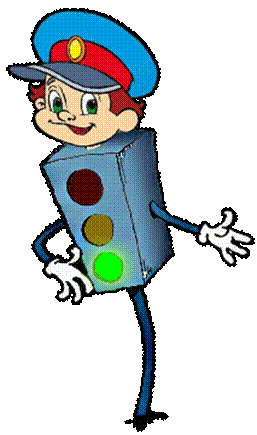                                       Переведенцева М.Н., Меркурьева Е.В.Санкт-Петербург2015г.